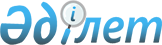 "О бюджете сельского округа Акмол на 2023-2025 годы"Решение Целиноградского районного маслихата Акмолинской области от 27 декабря 2022 года № 213/38-7.
      В соответствии с пунктом 2 статьи 9-1 Бюджетного кодекса Республики Казахстан, подпунктом 1) пункта 1 статьи 6 Закона Республики Казахстан "О местном государственном управлении и самоуправлении в Республике Казахстан" Целиноградский районный маслихат РЕШИЛ:
      1. Утвердить бюджет сельского округа Акмол на 2023-2025 годы согласно приложениям 1, 2 и 3 соответственно, в том числе на 2023 год в следующих объемах:
      1) доходы – 287 761,5 тысяч тенге, в том числе:
      налоговые поступления – 67 278,3 тысяч тенге;
      поступления от продажи основного капитала – 12 430,0 тысяч тенге;
      поступления трансфертов – 208 053,2 тысяч тенге;
      2) затраты – 287 761,5 тысяч тенге;
      3) сальдо по операциям с финансовыми активами – 0,0 тысяч тенге;
      4) дефицит (профицит) бюджета – 0,0 тысяч тенге;
      5) финансирование дефицита (использование профицита) бюджета – 0,0 тысяч тенге.
      Сноска. Пункт 1 - в редакции решения Целиноградского районного маслихата Акмолинской области от 28.11.2023 № 83/13-8 (вводится в действие с 01.01.2023).


      2. Учесть в составе поступлений бюджета сельского округа на 2023 год целевые трансферты из районного бюджета согласно приложению 4.
      Распределение сумм целевых трансфертов определяется постановлением акимата района.
      2-1. Учесть в составе поступлений бюджета сельского округа на 2023 год целевые трансферты из областного бюджета согласно приложению 5.
      Сноска. Решение дополнено пунктом 2-1 в соответствии с решением Целиноградского районного маслихата Акмолинской области от 12.05.2023 № 16 /3-8 (вводится в действие с 01.01.2023).


      3. Настоящее решение вводится в действие с 1 января 2023 года.
      "СОГЛАСОВАНО"
      27 декабря 2022 года
      27 декабря 2022 года Бюджет сельского округа Акмол на 2023 год
      Сноска. Приложение 1 - в редакции решения Целиноградского районного маслихата Акмолинской области от 28.11.2023 № 83/13-8 (вводится в действие с 01.01.2023). Бюджет сельского округа Акмол на 2024 год Бюджет сельского округа Акмол на 2025 год Целевые трансферты из районного бюджета на 2023 год
      Сноска. Приложение 4 - в редакции решения Целиноградского районного маслихата Акмолинской области от 28.11.2023 № 83/13-8 (вводится в действие с 01.01.2023). Целевые трансферты из областного бюджета на 2023 год
      Сноска. Решение дополнено приложением 5 в соответствии с решением Целиноградского районного маслихата Акмолинской области от 12.05.2023 № 16 /3-8 (вводится в действие с 01.01.2023).
					© 2012. РГП на ПХВ «Институт законодательства и правовой информации Республики Казахстан» Министерства юстиции Республики Казахстан
				
      Секретарь Целиноградскогорайонного маслихата

Л.Конарбаева

      Аким Целиноградского района

Б.Оспанбеков

      Руководитель государственного учреждения"Отдел экономики и финансов"Целиноградского района

Б.Куликенов
Приложение 1 к решению
Целиноградского районного маслихата
от 27 декабря 2022 года
№ 213/38-7
Категория
Категория
Категория
Категория
Сумма, тысяч тенге
Класс
Класс
Класс
Сумма, тысяч тенге
Подкласс
Подкласс
Сумма, тысяч тенге
Наименование
Сумма, тысяч тенге
1
2
3
4
5
I. Доходы
287 761,5
1
Налоговые поступления
67 278,3
01
Подоходный налог
36 263,3
2
Индивидуальный подоходный налог
36 263,3
04
Hалоги на собственность
28 756,0
1
Hалоги на имущество
638,0
3
Земельный налог
1 061,2
4
Hалог на транспортные средства
27 055,2
05
Внутренние налоги на товары, работы и услуги
2 259,0
3
Поступления за использование природных и других ресурсов
805,7
4
Сборы за ведение предпринимательской и профессиональной деятельности
1 453,3
3
Поступления от продажи основного капитала
12 430,0
03
Продажа земли и нематериальных активов
12 430,0
1
Продажа земли
10 000,0
2
Продажа нематериальных активов
2 430,0
4
Поступления трансфертов 
208 053,2
02
Трансферты из вышестоящих органов государственного управления
208 053,2
3
Трансферты из районного (города областного значения) бюджета
208 053,2
Функциональная группа
Функциональная группа
Функциональная группа
Функциональная группа
Сумма, тысяч тенге
Администратор бюджетных программ
Администратор бюджетных программ
Администратор бюджетных программ
Сумма, тысяч тенге
Программа
Программа
Сумма, тысяч тенге
Наименование
Сумма, тысяч тенге
1
2
3
4
5
II. Затраты
287 761,5
01
Государственные услуги общего характера
103 425,3
124
Аппарат акима города районного значения, села, поселка, сельского округа
103 425,3
001
Услуги по обеспечению деятельности акима города районного значения, села, поселка, сельского округа
47 677,3
022
Капитальные расходы государственного органа
55 748,0
06
Социальная помощь и социальное обеспечение
13 049,7
124
Аппарат акима города районного значения, села, поселка, сельского округа
13 049,7
003
Оказание социальной помощи нуждающимся гражданам на дому
13 049,7
07
Жилищно-коммунальное хозяйство
153 786,5
124
Аппарат акима города районного значения, села, поселка, сельского округа
153 786,5
008
Освещение улиц населенных пунктов
52 500,0
011
Благоустройство и озеленение населенных пунктов
101 286,5
12
Транспорт и коммуникации
17 500,0
124
Аппарат акима города районного значения, села, поселка, сельского округа
17 500,0
013
Обеспечение функционирования автомобильных дорог в городах районного значения, селах, поселках, сельских округах
17 500,0
III. Чистое бюджетное кредитование
0,0
IV. Сальдо по операциям с финансовыми активами 
0,0
V. Дефицит (профицит) бюджета 
0,0
VI. Финансирование дефицита (использование профицита) бюджета
0,0Приложение 2 к решению
Целиноградского районного
маслихата от 27 декабря
2022 года № 213/38-7
Категория
Категория
Категория
Категория
Сумма, тысяч тенге
Класс
Класс
Класс
Сумма, тысяч тенге
Подкласс
Подкласс
Сумма, тысяч тенге
Наименование
Сумма, тысяч тенге
1
2
3
4
5
I. Доходы
202 166,0
1
Налоговые поступления
25 835,0
04
Hалоги на собственность
25 835,0
1
Hалоги на имущество
950,0
3
Земельный налог
280,0
4
Hалог на транспортные средства
24 605,0
3
Поступления от продажи основного капитала
5 000,0
03
Продажа земли и нематериальных активов
5 000,0
1
Продажа земли
5 000,0
4
Поступления трансфертов 
171 331,0
02
Трансферты из вышестоящих органов государственного управления
171 331,0
3
Трансферты из районного (города областного значения) бюджета
171 331,0
Функциональная группа
Функциональная группа
Функциональная группа
Функциональная группа
Сумма, тысяч тенге
Администратор бюджетных программ
Администратор бюджетных программ
Администратор бюджетных программ
Сумма, тысяч тенге
Программа
Программа
Сумма, тысяч тенге
Наименование
Сумма, тысяч тенге
1
2
3
4
5
II. Затраты
202 166,0
01
Государственные услуги общего характера
50 109,0
124
Аппарат акима города районного значения, села, поселка, сельского округа
50 109,0
001
Услуги по обеспечению деятельности акима города районного значения, села, поселка, сельского округа
41 109,0
022
Капитальные расходы государственного органа
9 000,0
06
Социальная помощь и социальное обеспечение
12 057,0
124
Аппарат акима города районного значения, села, поселка, сельского округа
12 057,0
003
Оказание социальной помощи нуждающимся гражданам на дому
12 057,0
07
Жилищно-коммунальное хозяйство
125 000,0
124
Аппарат акима города районного значения, села, поселка, сельского округа
125 000,0
008
Освещение улиц населенных пунктов
25 000,0
011
Благоустройство и озеленение населенных пунктов
100 000,0
12
Транспорт и коммуникации
15 000,0
124
Аппарат акима города районного значения, села, поселка, сельского округа
15 000,0
013
Обеспечение функционирования автомобильных дорог в городах районного значения, селах, поселках, сельских округах
15 000,0
III. Чистое бюджетное кредитование
0,0
IV. Сальдо по операциям с финансовыми активами 
0,0
V. Дефицит (профицит) бюджета 
0,0
VI. Финансирование дефицита (использование профицита) бюджета
0,0Приложение 3 к решению
Целиноградского районного
маслихата от 27 декабря
2022 года № 213/38-7
Категория
Категория
Категория
Категория
Сумма, тысяч тенге
Класс
Класс
Класс
Сумма, тысяч тенге
Подкласс
Подкласс
Сумма, тысяч тенге
Наименование
Сумма, тысяч тенге
1
2
3
4
5
I. Доходы
202 166,0
1
Налоговые поступления
25 835,0
04
Hалоги на собственность
25 835,0
1
Hалоги на имущество
950,0
3
Земельный налог
280,0
4
Hалог на транспортные средства
24 605,0
3
Поступления от продажи основного капитала
5 000,0
03
Продажа земли и нематериальных активов
5 000,0
1
Продажа земли
5 000,0
4
Поступления трансфертов 
171 331,0
02
Трансферты из вышестоящих органов государственного управления
171 331,0
3
Трансферты из районного (города областного значения) бюджета
171 331,0
Функциональная группа
Функциональная группа
Функциональная группа
Функциональная группа
Сумма, тысяч тенге
Администратор бюджетных программ
Администратор бюджетных программ
Администратор бюджетных программ
Сумма, тысяч тенге
Программа
Программа
Сумма, тысяч тенге
Наименование
Сумма, тысяч тенге
1
2
3
4
5
II. Затраты
202 166,0
01
Государственные услуги общего характера
50 109,0
124
Аппарат акима города районного значения, села, поселка, сельского округа
50 109,0
001
Услуги по обеспечению деятельности акима города районного значения, села, поселка, сельского округа
41 109,0
022
Капитальные расходы государственного органа
9 000,0
06
Социальная помощь и социальное обеспечение
12 057,0
124
Аппарат акима города районного значения, села, поселка, сельского округа
12 057,0
003
Оказание социальной помощи нуждающимся гражданам на дому
12 057,0
07
Жилищно-коммунальное хозяйство
125 000,0
124
Аппарат акима города районного значения, села, поселка, сельского округа
125 000,0
008
Освещение улиц населенных пунктов
25 000,0
011
Благоустройство и озеленение населенных пунктов
100 000,0
12
Транспорт и коммуникации
15 000,0
124
Аппарат акима города районного значения, села, поселка, сельского округа
15 000,0
013
Обеспечение функционирования автомобильных дорог в городах районного значения, селах, поселках, сельских округах
15 000,0
III. Чистое бюджетное кредитование
0,0
IV. Сальдо по операциям с финансовыми активами 
0,0
V. Дефицит (профицит) бюджета 
0,0
VI. Финансирование дефицита (использование профицита) бюджета
0,0Приложение 4 к решению
Целиноградского районного маслихата
от 27 декабря 2022 года
№ 213/38-7
Наименование
Сумма, тысяч тенге
1
2
Всего, в том числе:
144 477,2
Целевые текущие трансферты, в том числе:
144 477,2
на текущее содержание аппаратов акимов сел, сельских округов
40 462,0
на разработку проектно-сметной документации на капитальный ремонт здания суда Целиноградского района
4 600,0
на укрепление материально-технической базы
1 148,0
оказание социальной помощи нуждающимся гражданам на дому
992,7
на освещение улиц в населенных пунктах
25 000,0
на благоустройство и озеленение населенных пунктов
64 628,5
на содержание дорог
7 646,0Приложение 5 к решению
Целиноградского районного
маслихата от 27 декабря
2022 года № 213/38-7
Наименование
Сумма,
тысяч тенге
1
2
Всего, в том числе:
63 576,0
Целевые текущие трансферты, в том числе:
63 576,0
ремонт объектов коммунальной собственности
50 000,0
на освещение улиц в населенных пунктах
6 222,0
на содержание дорог
7 354,0